ЧЕРКАСЬКА ОБЛАСНА РАДАГОЛОВАР О З П О Р Я Д Ж Е Н Н Я11.06.2024                                                                                                    № 159-рПро надання одноразовоїгрошової допомогиВідповідно до статті 55 Закону України «Про місцеве самоврядування                   в Україні», рішення обласної ради від 29.12.2006 № 7-2/V «Про затвердження Положення про порядок та умови надання обласною радою одноразової грошової допомоги» (зі змінами), розпорядження Черкаської обласної військової адміністрації від 22.12.2023 № 807 «Про обласний бюджет Черкаської області на 2024 рік» (із змінами), враховуючи відповідні заяви депутатів обласної ради:1. Виділити виконавчому апарату обласної ради кошти в сумі                              77095,00 грн (головний розпорядник коштів – обласна рада, КПКВК 0113242 «Інші заходи у сфері соціального захисту і соціального забезпечення»)
для надання одноразової грошової допомоги громадянам за рахунок коштів обласного бюджету:2. Фінансово-господарському відділу виконавчого апарату обласної ради провести відповідні виплати.3. Контроль за виконанням розпорядження покласти на керуючого справами виконавчого апарату обласної ради Горну Наталію.Голова	Анатолій ПІДГОРНИЙ1Білан Надія Іванівна,  Черкаський р-н, с. Плоске 5095,002Білан Тетяна Борисівна,  Звенигородський р-н, с. Мошурів 15000,003Головченко Ганна Миколаївна,  м. Черкаси 3000,004Задояна Таміла Василівна,  Звенигородський р-н, с. Гордашівка 10000,005Заїковська Оксана Миколаївна,  Золотоніський р-н, смт Драбів 3000,006Іскра Оксана Іванівна,  м. Черкаси 3000,007Кісільов Микола Борисович,  Черкаський р-н, м. Городище 6000,008Кольба Володимир Олександрович,  Уманський р-н, с. Черповоди 10000,009Неменька Олександра Григорівна,  м. Черкаси 3000,0010Орлова Катерина Олександрівна,  м.Черкаси 4000,0011Орлюк Олександр Олександрович,  Уманський р-н, м. Жашків 10000,0012Тищенко Євгеній Григорович,  Звенигородський р-н, с. Вербовець 5000,00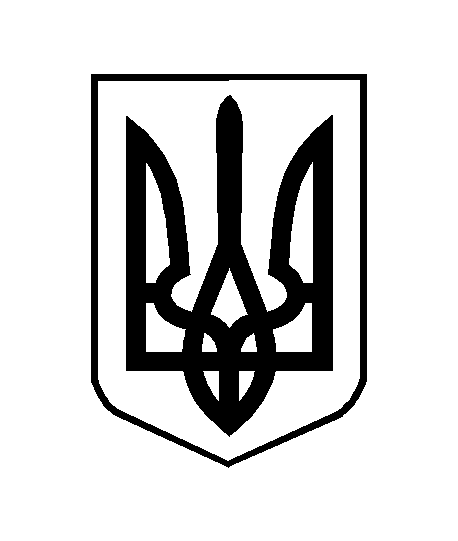 